                                          בקשת מלגת – "מהלב" 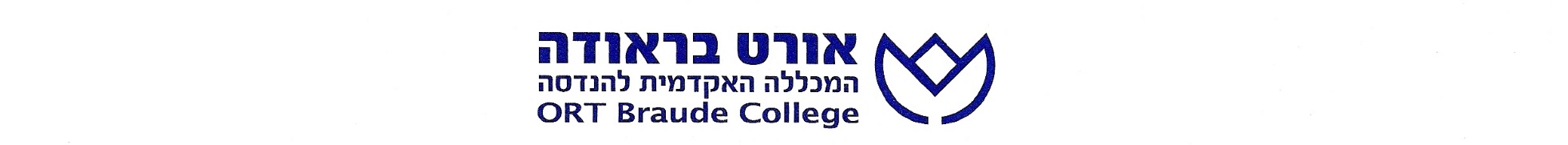 פרטים אישיים: שם משפחה ____________  שם פרטי ___________    ת.ז. ___________   כתובת: ____________________________ טלפון  נייד: ______________תאריך לידה: ___________            _________________________  E-mail    מין:                   זכר                      נקבה מצב  משפחתי:             רווק                נשוי                    גרושמגמת הלימוד: __________________________ שנת הלימוד: 1, 2, 3, 4 שרות צבאי:               שרות סדיר                שרות קבע                 שרות לאומי שרות צבאי/לאומי פרט: ________________________________________________________________________________________________________האם ברשותך רכב :     כן        לאניסיון בהדרכה עם אוכלוסיות מיוחדות או אוכלוסיות אחרות פרט:  _____________________________________________________________תחביבים __________________________________________________ __את הטופס יש לשלוח :  אתי שפרברג מנהלת היחידה למעורבות חברתית –  eshprber@braude.ac.il